СОВЕТ НАРОДНЫХ ДЕПУТАТОВКРАСНОЯРСКОГО СЕЛЬСКОГО ПОСЕЛЕНИЯКОТЕЛЬНИКОВСКОГО МУНИЦИПАЛЬНОГО РАЙОНАВОЛГОГРАДСКОЙ ОБЛАСТИРЕШЕНИЕ № 45/1От 26.09.2016г                                                                               х.КрасноярскийОб утверждении Муниципальной Программы «Комплексного развития транспортной инфраструктуры Красноярского сельского поселения Котельниковского муниципального района Волгоградской области на 2016-2026 годы».Руководствуясь Градостроительным кодексом Российской Федерации от 29.12.2004 года № 190-ФЗ, Федеральным законом от 29.12.2014 года №456-ФЗ «О внесении изменений в Градостроительный кодекс Российской Федерации и отдельные законодательные акты Российской Федерации», Постановление правительства Российской Федерации от 25.12.2015 года «Об утверждении требований к программам комплексного развития транспортной инфраструктуры поселений,городских округов», Совет народных депутатов Красноярского сельского поселения Котельниковского муниципального района Волгоградской области РЕШИЛ:1.Утвердить Муниципальную Программу «Комплексного развития транспортной инфраструктуры Красноярского сельского поселения Котельниковского муниципального района Волгоградской области на 2016-2026 годы»2.Направить данное решение главе Красноярского сельского поселения для подписания и опубликования (обнародование).Председатель Совета народных депутатовКрасноярского сельского поселения                                                  П.А.СахнюкГлава Красноярского сельского поселения                                         Н.В.Кравченко                                                                                                                                                  Приложение 1                                                                                                                                          к  решению Совета                                                                                                              народных депутатов Красноярского                                                                                                                                         сельского поселения                                                                                                  Котельниковского муниципального района                                                                                                                                    от  26.09.2016 № _45/1_                                       Муниципальная Программа «Комплексного развития транспортной                                                                                  инфраструктуры                                     Красноярского сельского поселения Котельниковского муниципального                                                     района Волгоградской области на 2016 -  2026 годы»                                                                                      Паспорт                                      Программы комплексного развития транспортной инфраструктуры Красноярского сельского поселения Котельниковского муниципального района                                                                    Волгоградской области                                                                   на 2016 -  2026 годы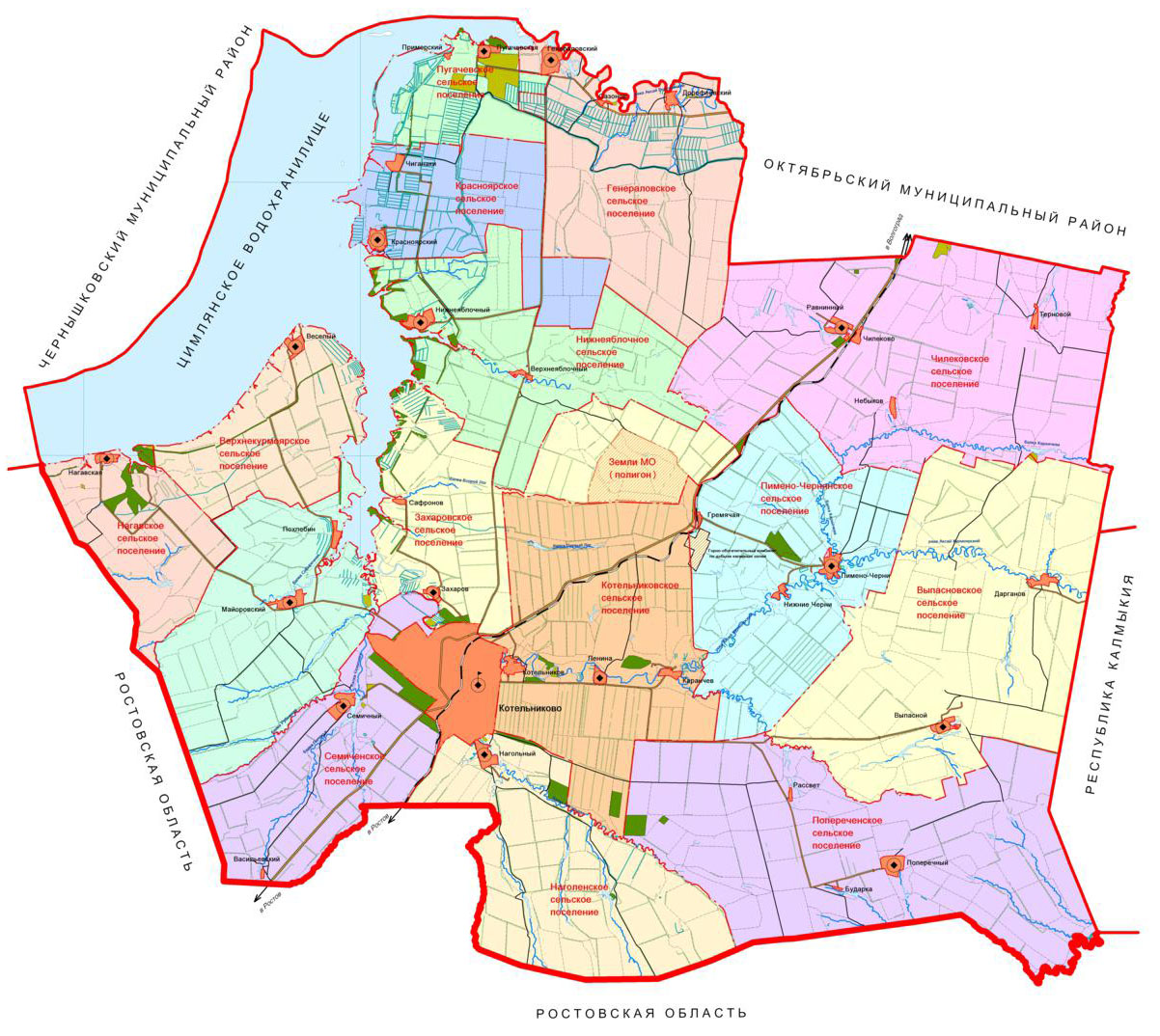 Раздел 1. Характеристика существующего состояния транспортной инфраструктуры1.1. Анализ положения Красноярского сельского поселения Котельниковского муниципального района в структуре пространственной организации  Волгоградской областиКрасноярское сельское поселение Котельниковского муниципального района расположено в южной части Волгоградской области. Административный центр Красноярского сельского поселения –  хутор Красноярский  расположен в  от административного центра Котельниковского муниципального района -  город Котельниково  и  от административного центра Волгоградской области – г.Волгоград.Красноярское сельское поселение является одним из 15 поселений Котельниковского муниципального района, расположено в северной части и граничит: на севере с Пугачевским сельским поселением Котельниковского муниципального района, на востоке с Генераловским сельским поселением Котельниковского района, на юге с Нижнеяблоченским сельским поселением Котельниковского района, на западе с Цимлянским водохранилищем. Общая протяженность границ составляет , из них: с Пугачёвским сельским поселением – , с Генераловским сельским поселением – , с Нижнеяблоченским сельским поселением – , с Цимлянским водохранилищем – . Наибольшая протяженность территории в меридиальном направлении – , в широтном направлении – . Площадь поселения составляет  или 3,37% от всей площади района.Площадь территории Красноярского сельского поселения составляет 11705,8га . Из них: - Земли  сельскоозяйственного назначения ; земли населенных пунктов - ; земли промышленности, транспорта, связи ; земли государственного лесного фонда ; земли водного фонда . Основой экономической базы Красноярского сельского поселения является сельское хозяйство.Климат территории резко-континентальный. На территории Красноярского сельского поселения расположено два населенных пункта - в который находятся: две школы, ФАП, сельская амбулатория, два клуба, библиотека, д/сад «Ручеек», рыбинспекция, гидромелиоративный участок, два почтовых отделения, аптечный пункт, НОТ «Красноярское», четыре рыбно-промысловых предприятия, 10 торговых точек, бригада ИП Стекольникова П.Н.1.2. Социально-экономическая характеристика Красноярского сельского поселения Котельниковского района, характеристика градостроительной деятельности на территории поселения, включая деятельность в сфере транспорта, оценку транспортного спросаХутор Красноярский основан в 1959 году. Красноярское сельское поселение входит в состав Котельниковского муниципального района и включает в себя 2 населенных пункта: хутор Красноярский (административный центр), хутор Чиганаки.Численность постоянного населения Красноярского сельского поселения на 01.01.2016 года составляет 1711 человек, что составляет 4,66% от общей численности населения Котельниковского района. Плотность населения составляет 49,3 чел/км2. Миграционная активность за последние 5 лет характеризуется небольшим миграционным приростом населения. Ежегодно в хутора прибывает 40 человек, а убывает  около 20 человек, соответственно коэффициент миграционного прироста  в период 2011-2015 годы в среднем составлял 17  человек на 1000 населения. Однако за счет того, что в станице наблюдается естественная убыль населения, численность населения станицы находится на одном уровне.В настоящее время в Красноярском сельском поселении сложилась следующая демографическая ситуация:- население моложе трудоспособного возраста – 281 человек;- население трудоспособного возраста – 1133 человека, из них трудоспособное              население – 1100 человек; - пенсионного возраста – 355 человека.Анализ половозрастной структуры показал, что на ближайшую перспективу без учета миграционного движения складывается тенденция уменьшения доли трудоспособного населения и увеличения — нетрудоспособного, что повысит демографическую нагрузку на население и негативно скажется на формировании трудовых ресурсов. Увеличение категории нетрудоспособного населения помимо особенности сложившейся структуры и возрастных групп населения, также обусловлено складывающимися в стране тенденциями увеличения рождаемости и продолжительности  жизни населения. В целом демографическая ситуация в Красноярском сельском поселении повторяет районные и областные проблемы и обстановку большинства регионов. Характер рождаемости в настоящее время определяется массовым распространением многодетности (3-4 ребенка), в результате чего средний коэффициент семейности на уровне областного.Общей стратегической целью социально-экономического развития поселения на прогнозный период является обеспечение повышения уровня и качества жизни населения, приток инвестиций в экономику муниципального образования, что обеспечит создание современных производств на его территории, а также увеличит налоговые поступления в бюджеты всех уровней.Природные ресурсы – значимый фактор для привлечения инвесторов в пищевую промышленность, сельское хозяйство, добывающие производства.Прогноз социально-экономического развития разработан на основе различных комплексных и целевых программ социально-экономического развития, а также схем территориального планирования Волгоградской области и Котельниковского района, с учетом стратегических направлений, инвестиционных проектов и предложений Красноярского сельского поселения.Современный уровень развития сферы социально-культурного обслуживания в Красноярском сельском поселении по некоторым показателям и в ассортименте предоставляемых услуг не обеспечивает полноценного удовлетворения потребностей населения. Имеют место диспропорции в состоянии и темпах роста отдельных её отраслей, выражающиеся в отставании здравоохранения, предприятий общественного питания, бытового обслуживания.Правовым актом территориального планирования муниципального уровня является генеральный план. Генеральный план Красноярского сельского поселения Котельниковского района утвержден решением Совета народных депутатов Красноярского сельского поселения Котельниковского муниципального района от 16 01.2014г года № 77/1                         - решением Совета народных депутатов Красноярского сельского поселения Котельниковского района от 24.12.2015г № 35/8 года утверждены правила землепользования и застройки Красноярского сельского поселения Котельниковского района.Согласно правил землепользования и застройки поселения установлены  градостроительные регламенты;-решением Совета народных депутатов Красноярского сельского поселения от 05.09.2014г утвержден проект схемы водоснабжения и водоотведения х.Красноярский, х.Чиганаки Котельниковского муниципального района Волгоградской области.-муниципальным образованием разрабатывается и утверждается градостроительная документация для строительства и реконструкции линейных объектов;-для осуществления строительства на территории поселения муниципальным образованием подготавливаются и утверждаются градостроительные планы земельных участков.Автомобильные дороги имеют стратегическое значение для Красноярского сельского поселения. Они связывают территорию поселения, обеспечивают жизнедеятельность всех населенных пунктов в его составе и во многом определяют возможности развития экономики сельского поселения. Сеть автомобильных дорог обеспечивает мобильность населения и доступ к материальным ресурсам, а также позволяет расширить производственные возможности за счет снижения транспортных издержек и затрат времени на перевозки.Значение автомобильных дорог постоянно растет в связи с изменением образа жизни людей, превращением автомобиля в необходимое средство передвижения, со значительным повышением спроса на автомобильные перевозки в условиях роста промышленного и сельскохозяйственного производства, увеличения объемов строительства и торговли и развития сферы услуг.В настоящее время протяженность автомобильных дорог общего пользования Красноярского сельского поселения составляет .При прогнозируемых темпах социально-экономического развития спрос на грузовые перевозки автомобильным транспортом к 2026 году увеличится. Объем перевозок пассажиров маршрутными такси и легковыми автомобилями к 2026 году также увеличится на 10 процентов.1.3. Характеристика функционирования и показатели работы транспортной инфраструктуры по видам транспорта       Транспортная инфраструктура – система коммуникаций и объектов сельского, внешнего пассажирского и грузового транспорта, включающая улично-дорожную сеть, линии и сооружения внеуличного транспорта, объекты обслуживания пассажиров, объекты обработки грузов, объекты постоянного и временного хранения и технического обслуживания транспортных средств... Уровень развития транспортной сферы в сильной степени определяется общим состоянием экономики отдельных территориальных образований, инвестиционной и социальной политикой государственных структур и другими факторами. В числе последних, важная роль принадлежит особенностям географического положения сельского поселения.       Транспортная инфраструктура Красноярского сельского поселения представлена автомобильной дорогой районного значения «подъезд к г. Котельниково» Прочие дороги находятся на балансе Красноярского сельского поселения Котельниковского района и составляет .         Транспортная  инфраструктура  Красноярского  сельского  поселения  является составляющей  инфраструктуры  Котельниковского  района  Волгоградской области.       Ближайшая железнодорожная станция для перевозки грузов и для перевозки пассажиров находится на расстоянии в  (г.Котельниково).Внешние  транспортно-экономические  связи  Красноярского  сельского  поселения  с другими регионами осуществляются одним видом транспорта: автомобильным.Воздушные перевозки из поселения не осуществляются.Водный  транспорт  на  территории  поселения  развит   и осуществляется по Цимлянскому водохранилищу.Развитие  экономики  поселения  во  многом  определяется  эффективностью функционирования автомобильного транспорта, которая зависит от уровня развития и состояния сети автомобильных дорог в границах сельского поселения.1.4. Характеристика сети дорог Красноярского сельского поселения Котельниковского района, параметра дорожного движения (скорость, плотность, состав и интенсивность движения потоков транспортных средств, коэффициент загрузки дорог движением и иные показатели, характеризующие состояние дорожного движения, экологическую нагрузку на окружающую среду от автомобильного транспорта и экономические потери), оценка качества содержания дорогУлично-дорожная сеть поселения входит в состав всех территориальных зон и представляет собой часть территории, ограниченную красными линиями и предназначенную для движения транспортных средств и пешеходов, прокладки инженерных коммуникаций, размещения зеленых насаждений и шумозащитных устройств, установки технических средств информации и организации движения.В основе сети основных сельских дорог лежит пересечение двух главных направлений – юг-север и запад-восток. Особенностью населенного пункта является наличие транспортных потоков, проходящих через его территорию. Возможность обходного транзитного движения отсутствует, поэтому транспорт движется по дорогам внутри населенного пункта. Основными улицами, по которой осуществляется движение транспортных потоков, является улица Шоссейная и улица Ленина в х.Красноярский, в хуторе Чиганаки улица Центральная. На сегодняшний день большая часть основных улиц и дорог сельского поселения имеет капитальное и низшее покрытие и находится в неудовлетворительном состоянии. Основные показатели по существующей улично-дорожной сети населенных пунктов Красноярского сельского поселения сведены в таблице 1.                                                                                                                        Таблица 1.Показатели существующей улично-дорожной сети Красноярского сельского поселения                    Котельниковского районаСогласно Постановления Правительства Российской Федерации от 28 сентября 2009 года N 767 «Об утверждении Правил классификации автомобильных дорог в Российской Федерации и их отнесения к категориям автомобильных дорог», автомобильные дороги местного значения Красноярского сельского поселения сельского поселения относятся к IV, V технической категории, с общим числом полос движения 2-1 шт., с шириной полосы движения от 3 до 4,5м. Параметры дорог местного значения соответствуют нормативам IV-V категории.Основными улица движения автомобильного транспорта хутора Красноярский являются переулок Западный, улица Шоссейная, улица Ленина, ул.Карла Маркса, улица Комарова, улица Солнечная, улица Школьная, улица Южная, улица Гагарина; в х.Чиганаки улица Центральная, т.е те улицы по которым осуществляется подъезд к социальным и производственным объектам, осуществляемым легковым и грузовым автотранспортом. На данных участках дорог интенсивность движения потоков транспортных средств составляет от 50 до 100 ед./сут.На остальных автомобильных дорогах поселения интенсивность движения потоков транспортных средств составляет менее 50 ед./сут.Скорость движения на дорогах поселения составляет 60-40 км/час.Улично-дорожная сеть Красноярского сельского поселения не перегружена автотранспортом, отсутствуют  заторы и нет затруднение в парковке, что не приводит к  увеличению выбросов, загрязняющих атмосферу поселения. Помимо химического загрязнения атмосферного воздуха для транспорта характерны и другие виды негативного воздействия на среду обитания человека. Так, большинство выбросов токсических веществ сосредоточиваются на поверхности почвы, где происходит их постепенное депонирование, что ведет к изменению химических и физико-химических свойств субстрата. Развитие  экономики  поселения  во  многом  определяется  эффективностью функционирования автомобильного транспорта, которая зависит от уровня развития и состояния сети автомобильных дорог в границах сельского поселения. Недостаточный  уровень  развития  дорожной  сети  приводит  к  значительным потерям  экономики  и  населения   поселения,  является  одним  из  наиболее существенных  ограничений  темпов  роста  социально-экономического  развития Красноярского  сельского  поселения,  поэтому  совершенствование  сети  автомобильных  дорог  общего  пользования в границах сельского поселения  имеет  важное значение для поселения.Это  в  будущем  позволит   обеспечить  приток   трудовых  ресурсов,  развитие производства, а это в свою очередь приведет к экономическому росту поселения. Наиболее важной проблемой развития сети автомобильных дорог поселения являются     автомобильные  дороги  общего  пользования.   В настоящее  время  автомобильные  дороги  общего пользования в границах поселения  оставляют желать лучшего.Автомобильные  дороги  подвержены  влиянию  природной  окружающей  среды, хозяйственной  деятельности  человека  и  постоянному  воздействию  транспортных средств, в результате чего меняется технико-эксплуатационное состояние дорог. Несоответствие  уровня  развития  автомобильных  дорог  уровню автомобилизации  приводит  к  существенному  росту  расходов,  снижению  скорости движения, повышению уровня аварийности.Протяженность автомобильных дорог общего пользования местного значения в Красноярском  сельском  поселении  составляет  30,5  км,  в  том  числе  с  твердым покрытием .В связи с недостаточностью финансирования расходов на дорожное хозяйство в бюджете  Красноярского  сельского  поселения  эксплуатационное  состояние значительной  части  улиц  поселения  по  отдельным  параметрам  перестало соответствовать требованиям нормативных документов и технических регламентов.Возросли материальные затраты на содержание улично-дорожной сети в связи с необходимостью  проведения  значительного  объема  работ  по  ямочному  ремонту дорожного покрытия улиц.1.5. Анализ состава парка транспортных средств и уровня автомобилизации в поселении, обеспеченность парковками (парковочными местами)На  протяжении  последних  лет  наблюдается  тенденция  к  увеличению  числа автомобилей  на  территории  поселения.  Основной  прирост  этого  показателя осуществляется  за  счёт  увеличения  числа  легковых  автомобилей  находящихся  в собственности  граждан  (в  среднем  по  5%  в  год).  На  01.01.2016  года  количество грузовых автомобилей составляет 45, легковых – 520.Хранение автотранспорта на территории поселения осуществляется, в основном, в пределах участков предприятий и на придомовых участках жителей поселения. Гаражно-строительных кооперативов в поселении нет. В дальнейшем необходимо предусматривать организацию мест стоянок автомобилей возле зданий общественного назначения с учётом прогнозируемого увеличения уровня автомобилизации населения. Предполагается, что ведомственные и грузовые автомобили будут находиться на хранении в коммунально-складской и агропромышленной зоне поселения. Постоянное и временное хранение легковых автомобилей населения предусматривается в границах приусадебных участков. 1.6. Характеристика работы транспортных средств общего пользования, включая анализ пассажиропотокаТранспорт - важнейшая составная часть инфраструктуры поселения, удовлетворяющая потребности всех отраслей экономики и населения в перевозках грузов и пассажиров, перемещающая различные виды продукции между производителями и потребителями, осуществляющий общедоступное транспортное обслуживание населения. Устойчивое и эффективное функционирование транспорта является необходимым условием для полного удовлетворения потребностей населения в перевозках и успешной работы всех предприятий поселения.Основным видом пассажирского транспорта поселения является маршрутное такси, маршруты: х.Чиганаки-г.Котельниково (два рейса), х.Чиганаки-г.Волгоград (четыре рейса).Автотранспортные предприятия на территории Красноярского сельского поселения отсутствуют.Большинство трудовых передвижений в поселении приходится на личный автотранспорт и пешеходные сообщения.1.7. Характеристика условий пешеходного и велосипедного передвиженияПешеходное и велосипедное движение происходит в основном по проезжим частям улиц, в связи с отсутствием пешеходных дорожек (тротуаров), что приводит к возникновению дорожно-транспортных происшествий (ДТП) на улицах населенных пунктов.1.8. Характеристика движения грузовых транспортных средств, оценка работы транспортных средств коммунальных и дорожных служб, состояние инфраструктуры для данных транспортных средствГрузовой транспорт наиболее активно наблюдается между бригадой ИП Стекольникова П.Н. и г.Котельниково. Максимальные величины корреспонденций грузового транспорта образуются как внутри промышленных секторов поселения, так и на связях между ними.В составе движения грузового транспорта в целом по улицам Красноярского сельского поселения преобладают автомобили грузоподъемностью до 2т, а также от 2 до 8 т. Основными улицами по которым происходит движение грузовых транспортных средств в х.Красноярский являются ул. Ленина, ул.Шоссейная, в х.Чиганаки ул.Центральная.На территории поселения функционирует НОТ «Красноярское» которое обеспечивает население питьевой водой. В будущем планируется передвижении грузовых транспортных средств, для осуществления сбора и вывоза ТБО по всем существующим улицам поселения. Также в зимний период предприятие занимается расчисткой улиц от снега в х.Красноярский по ул.Ленина, ул.Шоссейная, в х.Чиганаки по ул.Центральная. 1.9. Анализ уровня безопасности дорожного движенияОбеспечение безопасности на автомобильных дорогах является важнейшей частью социально-экономического развития Красноярского сельского поселения. Принудительное  соблюдение  существующих  ограничений  транспортных средств. Применение принудительных мер с использованием выборочной проверки дыхания водителей на алкоголь, оказывается наиболее эффективным для снижения дорожно-транспортных происшествий. Наиболее эффективной мерой для повышения уровня безопасности в области использования ремней безопасности являются ужесточенные законодательные меры и полицейское правоприменение штрафов и иных взысканий с водителей, нарушивших данные требования. Главной задачей обеспечения безопасности является организация единой совокупной системы управления безопасностью на автомобильных дорогах в условиях рыночного хозяйствования  с  созданием  эффективного  механизма  регулирования  транспортной  деятельности  под надзором федеральных исполнительных органов и  органов местного самоуправления,  различных  общественных объединений. Базовыми данными при принятии управленческих решений являются статистические сведения, которые формируются специалистами безопасности дорожного движения и применяются для анализа ДТП, выявления проблемных точек и негативных тенденций, оценки  эффективности мер, которые направлены на сокращение количества, тяжести ДТП. Профилактика дорожно-транспортного травматизма, разработка новых подходов в популяризации правил дорожного движения, обсуждение вопросов усиления взаимодействия между ведомствами  в  управлении  безопасностью  дорожного  движения,  определение  первоочередных мер, которые направлены на улучшение ситуации на дорогах, должны  стоять на контроле у уполномоченных на то людей, которые способны незамедлительно реагировать на сложившуюся ситуацию на автомобильных дорогах.Таким образом, к приоритетным задачам социального и  экономического развития поселения в среднесрочной и долгосрочной  перспективе относятся задачи по сохранению  жизни и здоровья участников дорожного движения. Их достижение планируется путем улучшения организации дорожного движения, инфраструктуры автомобильных дорог, дисциплины среди участников дорожного движения, качества  оказания медицинской помощи пострадавшим и т.  д.  Вследствие этого планируется снижение социально-экономического и демографического ущерба в результате ДТП и их последствий, что будет способствовать уменьшению  темпов убыли населения  Красноярского сельского поселения и формированию условий для его роста.1.10. Оценка уровня негативного воздействия транспортной инфраструктуры на окружающую среду, безопасность и здоровье населенияАвтомобильный  транспорт  и  инфраструктура  автотранспортного  комплекса относится  к  главным  источникам  загрязнения  окружающей  среды. Отработавшие газы двигателей внутреннего сгорания содержат вредные вещества и соединения, в том числе канцерогенные. Нефтепродукты, продукты износа шин, тормозных  накладок,  хлориды,  используемые  в  качестве  антиобледенителей дорожных покрытий, загрязняют придорожные полосы и водные объекты.Главный компонент выхлопов двигателей внутреннего сгорания (кроме шума)- окись углерода (угарный газ) – опасен для человека, животных, вызывает отравление различной степени в зависимости от концентрации. При взаимодействии выбросов автомобилей и смесей загрязняющих веществ в воздухе могут образоваться новые вещества,  более  агрессивные.  На  прилегающих  территориях  к  автомобильным дорогам  вода,  почва  и  растительность  является  носителями  ряда  канцерогенных веществ. Недопустимо выращивание здесь овощей, фруктов и скармливание травы животным.1.11. Характеристика существующих условий и перспектив развития и размещения транспортной инфраструктуры Красноярского сельского поселения Котельниковского районаМероприятия  по  развитию  транспортной  инфраструктуры  Красноярского  сельского поселения  разработаны  на  основе  тщательного  и  всестороннего  анализа существующего  состояния  транспортной  системы,  выявленных  тенденций  в изменении  основных  показателей  развития  транспорта,  планируемых пространственных преобразований.Приоритетными направления развития транспортной инфраструктуры являются:- капитальный ремонт дорог и реконструкция сооружений на них;- развитие дорожного сервиса на территории сельского поселения для возможности получения  квалифицированных   услуг  по  сервисному  обслуживанию  и  ремонту автотранспортных средств.Отсюда  вытекают  новые  требования  к  транспортной  системе,  а  именно, переход  от  преимущественно  экстенсивной  к  интенсивной  модели  развития.  Это, прежде  всего,  предполагает  более  эффективное  производительное  качественное использование  имеющегося  потенциала  и,  в  частности,  переход  к  более качественным транспортным услугам.1.12. Оценка нормативно-правовой базы, необходимой для функционирования и развития транспортной инфраструктуры Красноярского сельского поселения Котельниковского муниципального районаРеализация Программы осуществляется через систему программных мероприятий разрабатываемых муниципальных программ Красноярского сельского поселения Котельниковского муниципального района, а также с учетом федеральных проектов и программ, государственных программ Волгоградской области и муниципальных программ Котельниковский муниципальный район, реализуемых на территории поселения.В соответствии с изложенной в Программе политикой администрация Красноярского сельского поселения Котельниковского муниципального района должна разрабатывать муниципальные программы, конкретизировать мероприятия, способствующие достижению стратегических целей и решению поставленных Программой задач.  1.13. Оценка финансирования транспортной инфраструктурыСостояние сети дорог определяется своевременностью, полнотой и качеством выполнения  работ  по  содержанию,  ремонту  и   капитальному  ремонту  и  зависит напрямую  от  объемов  финансирования  и  стратегии  распределения  финансовых ресурсов в условиях их ограниченных объемов. В  условиях,  когда  объем  инвестиций  в  дорожный  комплекс  является  явно недостаточным, а рост уровня автомобилизации значительно опережает темпы роста развития  дорожной  сети  на  первый  план  выходят  работы  по  содержанию  и эксплуатации дорог. При выполнении текущего ремонта используются современные технологии  с  использованием  специализированных звеньев  машин  и механизмов, позволяющих сократить ручной труд и обеспечить высокое качество выполняемых работ.  При  этом  текущий  ремонт  в  отличие  от  капитального,  не  решает  задач, связанных с повышением  качества дорожного покрытия - характеристик ровности, шероховатости, прочности и т.д. Недофинансирование  дорожной  отрасли,  в  условиях  постоянного  роста интенсивности  движения,  изменения  состава  движения  в  сторону  увеличения грузоподъемности транспортных средств, приводит к несоблюдению межремонтных сроков, накоплению количества участков недоремонта.Учитывая вышеизложенное, в условиях ограниченных финансовых средств стоит задача их оптимального использования с целью максимально возможного снижения количества проблемных участков автомобильных дорог и сооружений на них.Применение  программно-целевого  метода  в  развитии  внутрипоселковых автомобильных  дорог  общего  пользования  Красноярского сельского  поселения позволит системно направлять средства на решение неотложных проблем дорожной отрасли в условиях ограниченных финансовых ресурсов.Реализация  комплекса  программных  мероприятий  сопряжена со  следующими рисками:- риск ухудшения социально-экономической ситуации в стране, что выразится в  снижении  темпов  роста  экономики  и  уровня  инвестиционной  активности, возникновении  бюджетного  дефицита,  сокращения  объемов  финансирования дорожной отрасли;    -риск  превышения  фактического  уровня  инфляции  по  сравнению  с прогнозируемым,  ускоренный  рост  цен  на  строительные  материалы,  машины, специализированное оборудование, что может привести к  увеличению стоимости дорожных  работ,  снижению  объемов  строительства,  реконструкции,  капитального ремонта,  ремонта  и  содержания  внутрипоселковых  автомобильных  дорог  общего пользования;-риск задержки завершения перехода на финансирование работ по содержанию, ремонту  и  капитальному  ремонту     автомобильных  дорог общего пользования местного значения в соответствии с нормативами денежных затрат, что не позволит в период реализации Программы существенно сократить накопленное в предыдущий период отставание в выполнении ремонтных работ на сети автомобильных дорог общего пользования и достичь запланированных в Программе величин показателей.Предоставление и расходование средств дорожного фонда Красноярского сельского поселения осуществляется в объемах, определенных решением Совета народных депутатов Красноярского сельского поселения на очередной финансовый год и на плановый период. Раздел 2. Прогноз транспортного спроса, изменения объемов и характера передвижения населения и перевозок грузов на территории Красноярского сельского поселения Котельниковского муниципального района2.1. Прогноз социально-экономического и градостроительного развития поселенияРазмеры территорий для нового строительства (размещения жилищного фонда, общественных зданий и сооружений, отдельных коммунальных и промышленных объектов, не требующих устройства санитарно-защитных зон, для устройства путей внутрипоселенческого сообщения и мест общего пользования), определяются в соответствии с правилами и нормами проектирования, установленными в СНиП 2.07.01-89*.Согласно прогнозу демографического развития территории, численность населения к основному расчетному сроку достигнет 2000 человек. Соответственно, в течение первой очереди и расчетного срока подлежит расселению 200 человека или 70 семей, при условно принимаемом коэффициенте семейности равном 3.С учетом освоения территорий под застройку индивидуальными жилыми домами с участками при доме от 0,15 до , потребность в селитебной территории составит .Расчет территории для размещения объектов социального, культурного, коммунально-бытового обслуживания произведен исходя из нормы 25% от площади жилой территории. Расчет территории, занимаемой улично - дорожной сетью составляет 10-15% от жилой застройки. Также, были учтены приоритетные направления развития населенных пунктов, инвестиционные проекты и потребность в территориях для полноценного экономического развития. 	Согласно  расчетам,  для обеспечения перспективного развития поселения на расчетный срок потребуется дополнительно включить в границы населенных пунктов , что было сделано при утверждении генерального плана поселения, в том числе   было включено в целях жилой застройки.   2.2. Прогноз транспортного спроса поселения, объемов и характера передвижения населения и перевозок грузов по видам транспорта, имеющегося на территории поселенияС ростом промышленного производства и повышением жизненного уровня ускоренно растут мобильность и подвижность населения, объемы и дальность перевозок, в значительной мере определяющие социально-экономическое развитие общества. Мобильность товаров, подвижность населения во многом определяют эффективность экономической системы и социальные условия жизни населения. Потребность человека в передвижении во многом определяется:- уровнем развития общества;- социальной структурой;- укладом жизни;- характером расселения по территории поселения;- свободным временем и реальными доходами населения;- культурно-бытовыми потребностями;- концентрацией мест жительства и мест работы;- ростом поселения и др.Передвижения человека могут быть пешеходными и транспортными (на индивидуальном или общественном транспорте). В случае сочетания нескольких способов передвижений или видов транспорта, их называют сложными или комбинированными. Любые передвижения осуществляются в соответствии с определенной целью: трудовые, учебные, культурно-бытовые, служебные. Трудовые − поездки на работу, с работы. Эти передвижения наиболее устойчивые и составляют 10−20%. Учебные − поездки учащихся, студентов в учебные заведения и обратно. Доля передвижений, в соответствии с этой целью, составляет 15−25%.Культурно-бытовые − поездки по различным личным и бытовым нуждам, являющиеся эпизодическими и зависящие от доходов, социального статуса, рода занятий, возраста и др.Служебные − поездки в рабочее время при производственной необходимости или выполнении служебных обязанностей.Выбор способа передвижения, вида транспорта и степени их использования зависят от ряда факторов: социальные (социальный статус, семейное положение, принадлежность к референтной группе), личностные (возраст, этап жизненного цикла семьи, род занятий, экономическое положение, образ жизни, представление о себе), культурные (культура, субкультура, принадлежность к социальному классу), психологические (мотивация), состояние развития транспортной системы, качество транспортного обслуживания территории, уровень автомобилизации, расстояние передвижения и др.                                                                                                                                   Таблица 2.                           Прогноз транспортного спроса сельского поселения2.3. Прогноз развития транспортной инфраструктуры по видам транспортаВоздушные и железнодорожные перевозки из поселения не осуществляются.Водный  транспорт  на  территории  района поселения    развит   по Цимлянскому водохранилищу.Автомобильный  транспорт  –  важнейшая  составная  часть  инфраструктуры Красноярского  сельского  поселения,  удовлетворяющая  потребностям  всех  отраслей экономики  и  населения  в  перевозках  грузов  и  пассажиров,  перемещающая различные  виды  продукции  между  производителями  и  потребителями, осуществляющий общедоступное транспортное обслуживание населения.2.4. Прогноз развития дорожной сети поселенияАвтодороги  с  асфальтобетонным  покрытием  находятся  в  неудовлетворительном состоянии, местами требуют капитального ремонта.Значительная часть автомобильных дорог общего пользования местного значения имеют грунтовое покрытие, что существенно мешает социально-экономическому развитию поселения и негативно сказывается на безопасности дорожного движения и скорости движения,  а  также  приводит  к  повышенному  износу  транспортных  средств  и дополнительному расходу топлива.Отставание  развития  дорожной  сети  сдерживает  социально-экономический рост во всех отраслях экономики и уменьшает мобильность передвижения трудовых ресурсов.В соответствии с определёнными выше приоритетами развития транспортного комплекса сельского поселения проектом Программы предусмотрены нижеописанные мероприятия по оптимизации улично-дорожной сети.Программой даются предложения по формированию сети магистральной улично-дорожной сети в соответствие с нормативами.Основные расчетные параметры уличной сети в пределах сельского населенного пункта и сельского поселения принимаются в соответствии со СП 42.13330.2011 «Градостроительство. Планировка и застройка городских и сельских поселений».                                                                                                                           Таблица 3.Параметры уличной сети в пределах сельского поселенияВ основу построения улично-дорожной сети положена идея увеличения числа связей между существующими и планируемыми районами сельского поселения и включение улично-дорожной сети в автодорожную систему региона.При проектировании улиц и дорог в районах нового жилищного строительства необходимо соблюдать проектную ширину улиц в красных линиях, что позволит избежать в дальнейшем реализации дорогостоящих мероприятий по изъятию земельных участков и сноса объектов капитального строительства с целью расширения улиц. Проектируемые улицы должны размещаться таким образом на рельефе, чтобы было выполнено требование соблюдения нормативных уклонов. Необходимо уделять особое внимание проектированию и строительству основных улиц в условиях наличия сложных геоморфологических факторов.Уровень транспортного обеспечения существенно влияет на градостроительную ценность территории. Задача развития транспортной инфраструктуры - создание благоприятной среды для жизнедеятельности населения, нейтрализация отрицательных климатических факторов, снижение социальной напряженности от транспортного дискомфорта.При проектировании улично-дорожной сети максимально учтена сложившаяся система улиц и направление перспективного развития населенных пунктов, предусмотрены мероприятия по исключению имеющихся недостатков. Введена четкая дифференциация улиц по категориям в соответствии с таблицей 9 СНиП 2.07.01-89* «Градостроительство. Планировка и застройка городских и сельских поселений».В проекте принята следующая классификация улично-дорожной сети на территории Красноярского сельского поселения:                                                                                                                  Таблица 4.Основные показатели улично-дорожной сети Красноярского сельского поселения2.5. Прогноз уровня автомобилизации, параметров дорожного движенияНа  протяжении  последних  лет  наблюдается тенденция к увеличению  числа автомобилей  на  территории  поселения.  Основной  прирост  этого  показателя осуществляется  за  счёт  увеличения  числа  легковых  автомобилей  находящихся  в собственности граждан.Станции технического обслуживания автомобилей следует проектировать из расчета один пост на 100 легковых автомобилей. Автозаправочные станции (АЗС) следует проектировать из расчета одна топливно-раздаточная колонка на 600  легковых автомобилей.Назначаем необходимое количество постов на СТО равное 9, расчетное количество колонок на АЗС – 2.Для улучшения обслуживания автомобильного транспорта жителей предусмотрено размещение 1 автомойки мощностью 3 поста.2.6. Прогноз показателей безопасности дорожного движенияДиспропорция  роста  перевозок  к  объёмам  финансирования  дорожного хозяйства привели к существенному ухудшению состояния автомобильных дорог и, как следствие, к росту доли дорожно-транспортных происшествий, причиной которых служили  неудовлетворительные  дорожные  условия.  Ежегодно  растет  количество ДТП связанных с неудовлетворительными условиями дорог.Потери  от  дорожно-транспортных  происшествий,  связанные  с  гибелью  и ранениями  людей,  с  повреждением  автомобильного  транспорта,  влекут  за  собой расходы  бюджетной  системы  на  медицинское  обслуживание,  административные расходы и расходы по восстановлению технического оснащения дорог. Четкое выполнение мероприятий Программы позволит снизить количество ДТП до 0 при создании удовлетворительных дорожных условий.2.7. Прогноз негативного воздействия транспортной инфраструктуры на окружающую среду и здоровье населенияКоличество автомобильного транспорта в последние десятилетия быстро растет. Прогнозы на 2026г. для Красноярского сельского поселения предполагают дальнейший рост легкового и грузового транспорта. Поселковая транспортная инфраструктура не справляется с большим количеством индивидуального автотранспорта: возникают заторы, проблемы с паркованием автомобилей. Также транспорт воздействует на окружающую среду, загрязняя атмосферу, изменяя климат, увеличивая бытовой шум. В связи с этим растет беспокойство по поводу воздействия транспорта на окружающую среду и здоровье населения. Возникающий риск для здоровья требует все более срочных действий для снижения негативного воздействия и связанного с ним риска. Включение вопросов защиты окружающей среды и охраны здоровья в политику для транспорта совершенно необходимо для обеспечения устойчивости развития и снижения заболеваемости.Чтобы оценить важность проблемы, рассмотрим ряд факторов, неблагоприятно влияющих на здоровье. Загрязнение атмосферы. Выбросы в воздух черного дыма и газообразных загрязняющих веществ (диоксид азота (NO2), диоксид серы (SO2) и озон (О3)) приводят к множеству вредных проявления для здоровья, особенно к респираторным аллергическим заболеваниям.Воздействие шума. В Красноярском сельском поселении транспорт (автомобильный) служит самым главным источником бытового шума. Приблизительно 10 % населения подвергается воздействию шума от автомобильного транспорта.     Связанная с транспортом двигательная активность. Исследования европейских учёных показывают тенденцию к снижению уровня активности у людей, в связи с тем, что все больше людей предпочитают передвигаться при помощи автотранспорта. Недостаточность двигательной активности приводит к таким проблемам со здоровьем как сердечнососудистые заболевания, инсульт, диабет типа II, ожирение, некоторые типы рака, остеопороз и вызывают депрессию.Психологическое и социальное воздействие. Психологическое и социальное воздействие транспорта часто не учитывают или недооценивают, несмотря на то, что оно может влиять на поведение при передвижении. Например, страх перед опасностью в связи с угрозой жизни, которую создает интенсивное движение транспорта, привел к тому, что все большее число родителей отвозит своих детей в школу на автомобиле. Одни лишь психологические и социальные механизмы, которые включаются ожидаемым воздействием транспорта, могут приводить к заболеваниям. Каждое заболевание может повлечь за собой изменение ментального и социального статуса человека или действовать на группу людей. То есть психологическое состояние и социальное положение могут непосредственно влиять на воздействие на человека факторов стресса в окружающей среде.Альтернативным решением проблемы может стать снижение привлекательности автомобиля. Автомобиль должен использоваться гораздо реже, неповседневно, т.е. когда автомобиль используется только для того, чтобы ездить на закупки в магазины в выходные. Нет необходимости ездить на машине на работу. Чтобы это было так, необходимо одновременно повышать привлекательность общественного транспорта. Кроме того, необходимо расширять использование альтернативных способов передвижения, к каким относятся пешеходное и велосипедное.Задачами  транспортной  инфраструктуры  в  области  снижения  вредного воздействия транспорта на окружающую среду являются:-  сокращение  вредного  воздействия  транспорта  на  здоровье  человека  за  счет снижения объемов воздействий, выбросов и сбросов, количества отходов на всех видах транспорта;- мотивация перехода транспортных средств на экологически чистые виды топлива.Для  снижения  вредного  воздействия  транспорта  на  окружающую  среду  и возникающих ущербов необходимо:- уменьшить вредное воздействие транспорта на воздушную и водную среду и на здоровье  человека  за  счет  применения  экологически  безопасных  видов транспортных средств;-  стимулировать  использование  транспортных  средств,  работающих  на альтернативных источниках (не нефтяного происхождения) топливо-энергетических ресурсов.Для  снижения  негативного  воздействия  транспортно-дорожного  комплекса  на окружающую среду в условиях увеличения количества автотранспортных средств и повышения интенсивности движения на автомобильных дорогах предусматривается реализация следующих мероприятий:- разработка и внедрение новых способов содержания, особенно в зимний период, автомобильных дорог общего пользования, позволяющих уменьшить отрицательное влияние противогололедных материалов;- обустройство автомобильных дорог   средствами защиты окружающей среды от вредных воздействий, включая применение искусственных и растительных барьеров вдоль них для снижения уровня шумового воздействия и загрязнения прилегающих территорий.Реализация  указанных  мер  будет  осуществляться  на  основе  повышения экологических требований к проектированию, строительству, ремонту и содержанию автомобильных дорог.Основной  задачей  в  этой  области  является  сокращение  объемов  выбросов автотранспортных  средств, количества отходов  при строительстве,  реконструкции, ремонте и содержании автомобильных дорог.Для  снижения  вредного  воздействия  автомобильного  транспорта  на  окружающую среду необходимо:-  обеспечить  увеличение  применения  более  экономичных  автомобилей  с  более низким расходом моторного топлива.Раздел 3. Принципиальные варианты развития транспортной инфраструктуры и их укрупненная оценка по целевым показателям (индикаторам) развития транспортной инфраструктуры с последующим выбором предполагаемого к реализации вариантаМероприятия  по  развитию  транспортной  инфраструктуры  Красноярского  сельского поселения  разработаны  на  основе  тщательного  и  всестороннего  анализа существующего  состояния  транспортной  системы,  выявленных  тенденций  в изменении  основных  показателей  развития  транспорта,  планируемых пространственных преобразований.Приоритетными направления развития транспортной инфраструктуры являются:- капитальный ремонт дорог и реконструкция сооружений на них;- развитие дорожного сервиса на территории сельского поселения для возможности получения  квалифицированных   услуг  по  сервисному  обслуживанию  и  ремонту автотранспортных средств.Отсюда  вытекают  новые  требования  к  транспортной  системе,  а  именно, переход  от  преимущественно  экстенсивной  к  интенсивной  модели  развития.  Это, прежде  всего,  предполагает  более  эффективное  производительное  качественное использование  имеющегося  потенциала  и,  в  частности,  переход  к  более качественным транспортным услугам.Раздел 4. Перечень мероприятий (инвестиционных проектов) по проектированию, строительству, реконструкции объектов транспортной инфраструктуры предполагаемого к реализации варианта развития транспортной инфраструктуры, технико-экономические параметры объектов транспорта, очередность реализации мероприятий (инвестиционных проектов)4.1. Мероприятия по развитию транспортной инфраструктуры по видам               транспортаДля реализации поставленных целей и решения задач Программы, достижения планируемых значений показателей и индикаторов предусмотрено выполнение комплекса мероприятий.В рамках задачи, предусматривающей увеличение протяженности автомобильных дорог местного значения, соответствующих нормативным требованиям, предусмотрены мероприятия по реконструкции перегруженных движением участков автомобильных дорог, ликвидации грунтовых разрывов и реконструкции участков дорог, имеющих переходный тип дорожной одежды проезжей части, реконструкции искусственных сооружений для приведения их характеристик в соответствие с параметрами автомобильных дорог на соседних участках, повышения безопасности движения, увеличения грузоподъемности, долговечности и эксплуатационной надежности.В связи с тем, что воздушный, водный и железнодорожный транспорт на территории поселения отсутствует, то и развитие инфраструктуры по этим видам транспорта не предусматривается.4.2. Мероприятия по развитию транспорта общего пользования, созданию транспортно-пересадочных узловВ рамках задачи, предусматривающей создание условий для формирования единой дорожной сети, круглогодично доступной для населения, предусмотрены мероприятия, направленные на формирование устойчивых транспортных связей с соседними населенными пунктами, муниципальными образованиями, дорогами регионального и федерального значения.Проектом генерального плана Красноярского сельского поселения предусмотрены следующие изменения во внешней транспортной сети: реконструкция автомобильной дороги местного значения; строительство автомобильных развязок, удовлетворяющих современным требованиям в условиях роста автомобильных потоков; Повышение качества обслуживания транспорта путем строительства современного комплекса придорожного обслуживания. Таким образом, мероприятиями Программы в части развития внешнего транспорта будут следующие:1.. Обеспечение резервирования коридоров перспективного строительства автомобильных дорог (весь период).2. Оказание содействия в выделении земельных участков для развития автомобильных дорог федерального и регионального значения в границах сельского поселения (весь период).4.3. Мероприятия по развитию инфраструктуры для легкового автомобильного транспорта, включая развитие единого парковочного пространстваВ рамках задачи, включающей меры по повышению надежности и безопасности движения по автомобильным дорогам местного значения, предусмотрены мероприятия, включающие направленные на повышение уровня обустройства автомобильных дорог, создание интеллектуальных систем организации движения, развитие надзорно-контрольной деятельности в области дорожного хозяйства и обеспечение транспортной безопасности объектов автомобильного транспорта и дорожного хозяйства. Мероприятия по обеспечению транспортной безопасности предусматривают меры по антитеррористической защищенности объектов автомобильного транспорта и дорожного хозяйства и внедрению современного оборудования и технологий обеспечения безопасности.Хранение автотранспорта на территории поселения осуществляется, в основном, в пределах участков предприятий и на придомовых участках жителей поселения.Гаражно-строительных кооперативов в поселении нет.4.4. Мероприятия по развитию инфраструктуры пешеходного и велосипедного передвиженияПовышение уровня безопасности на автомобильных дорогах местного значения предполагается достигать за счет обустройства пешеходных переходов, освещения участков автомобильных дорог, установления искусственных неровностей, дорожных знаков, светофоров, нанесения дорожной разметки и других мероприятий.Для поддержания экологически чистой среды, при небольших отрезках для корреспонденции, на территории населённых пунктов Программой предусматривается система велосипедных дорожек и пешеходных улиц.Программой поселения предусматривается создание без барьерной среды для мало мобильных групп населения. С этой целью при проектировании общественных зданий должны предъявляться требования по устройству пандусов с нормативными уклонами, усовершенствованных покрытий тротуаров и всех необходимых требований, отнесённых к созданию без барьерной среды.Мероприятия по данному разделу:1. Формирование системы улиц с преимущественно пешеходным движением (расчётный срок - перспектива);2. Устройство велодорожек в поперечном профиле главных улиц (расчётный срок – перспектива);3. Обеспечение административными мерами выполнения застройщиками требований по созданию без барьерной среды (весь период).4.5. Мероприятия по развитию инфраструктуры для грузового транспорта, транспортных средств коммунальных и дорожных хозяйствВ целях упорядочения организации дорожного движения:Внедрение комплекса сбора и обработки информации о транспортных средствах, осуществляющих грузовые перевозки по автомобильным дорогам местного значения, позволит обеспечить учет и анализ грузопотоков, повысить обоснованность принятия решений по развитию дорожной сети, а также применять меры административного воздействия к перевозчикам, нарушающим установленные правила перевозки грузов.4.6. Мероприятия по развитию сети дорог поселенияВ рамках задачи, предусматривающей меры по обеспечению устойчивого функционирования автомобильных дорог общего пользования местного значения, намечены мероприятия по организационной и правовой поддержке реализации задач муниципального заказчика Программы, направленные на проведение работ в целях государственной регистрации прав на объекты недвижимости дорожного хозяйства муниципальной собственности, установление придорожных полос автомобильных дорог местного значения и обозначение их на местности, информационное обеспечение дорожного хозяйства, выполнение работ и оказание услуг, направленных на обеспечение сохранности автомобильных дорог общего пользования местного значения, выполнение работ и оказание услуг, направленных на правовое обеспечение реализации Программы.Развитие транспорта на территории сельского поселения должно осуществляться на основе комплексного подхода, ориентированного на совместные усилия различных уровней власти: федеральных, региональных, муниципальных.При планировании развития транспортной системы сельского поселения необходимо учитывать перспективное развитие транспортной системы района и региона в целом. Транспортная система сельского поселения является элементом транспортной системы региона, поэтому решение всех задач, связанных с оптимизацией транспортной инфраструктуры на территории, не может быть решено только в рамках полномочий органов местного самоуправления сельского поселения. Данные Программой предложения по развитию транспортной инфраструктуры предполагается реализовывать с участием бюджетов всех уровней. Задачами органов местного самоуправления станут организационные мероприятия по обеспечению взаимодействия органов государственной власти и местного самоуправления, подготовка инициативных предложений для органов местного самоуправления Котельниковского района и органов государственной власти Волгоградской области  по развитию транспортной инфраструктуры.Основные направления развития транспортной инфраструктуры на федеральном уровне определены транспортной стратегией Российской Федерации, утверждённой распоряжением Правительства РФ от 22 ноября . N 1734-р.Раздел 5. Оценка объемов и источников финансирования мероприятий (инвестиционных проектов) по проектированию, строительству, реконструкции объектов транспортной инфраструктуры предполагаемого к реализации варианта развития транспортной инфраструктуры     Прогнозный общий объем финансирования Программы на период 2016-2026 годов составляет 6224,3 тыс. руб., осуществляется за счет бюджета сельского поселения в том числе по годам:  2016 год -   962,7 тыс. рублей;  2017 год – 2022 год -  3261,6 тыс. рублей;   2023 год – 2024 год  -  1000,0 тыс. рублей;   2025 год  -2026 год -  1000,0 тыс. рублей    На реализацию мероприятий могут привлекаться также другие источники.    Мероприятия программы реализуются на основе государственных контрактов (договоров), заключаемых в соответствии с Федеральным законом "О контрактной системе в сфере закупок товаров, работ, услуг для обеспечения государственных и муниципальных нужд».                                                                                            Таблица №5                         ОБЪЕМ ФИНАНСИРОВАНИЯ И ПЕРЕЧНЯ программных мероприятий Программы комплексного развития транспортной инфраструктуры на территории Красноярского сельского поселения на 2016 – 2026 годыТаблица №6График выполнения мероприятий по проектированию, строительству, содержанию  и реконструкции дорогРаздел 6. Оценка эффективности мероприятий (инвестиционных проектов) по проектированию, строительству, реконструкции объектов транспортной инфраструктуры предполагаемого к реализации варианта развития транспортной инфраструктурыЭффективность реализации Программы оценивается ежегодно на основе целевых показателей и индикаторов.Оценка результативности и эффективности Программы осуществляется по следующим направлениям:- оценка степени достижения запланированных результатов, выраженных целевыми контрольными показателями по стратегическому направлению (для этого фактически достигнутые значения показателей сопоставляются с их плановыми значениями);- оценка степени выполнения запланированных мероприятий в установленные сроки (выявления степени исполнения плана по реализации программы (подпрограммы) проводится сравнение фактических сроков реализации мероприятий плана с запланированными, а также сравнение фактически полученных результатов с ожидаемыми);- оценка степени достижения целевых индикаторов и контрольных показателей по каждому из приоритетных направлений развития в корреспонденции с объемом фактически произведенных затрат на реализацию мероприятий (для выявления степени достижения запланированного уровня затрат фактически произведенные затраты на реализацию программы в отчетном году сопоставляются с их плановыми значениями).В  зависимости  от  полученных  в  результате  реализации  мероприятийПрограммы значений целевых показателей (индикаторов) Программы эффективность реализации Программы по целям (задачам), а также в целом можно охарактеризовать по следующим уровням:высокий (E 95%);удовлетворительный (E 75%);неудовлетворительный (если значение эффективности реализации программы не отвечает приведенным выше уровням, эффективность ее реализации признается неудовлетворительной).Предоставление отчетности по выполнению мероприятий Программы осуществляется в рамках мониторинга. Целью мониторинга Программы Красноярского сельского поселения является регулярный контроль ситуации в сфере транспортной инфраструктуры, а также анализ выполнения мероприятий по модернизации и развитию объектов транспортной инфраструктуры, предусмотренных Программой. Мониторинг Программы комплексного развития транспортной инфраструктуры включает следующие этапы: Периодический сбор информации о результатах выполнения мероприятий Программы, а также информации о состоянии и развитии транспортной инфраструктуры поселения. Анализ данных о результатах планируемых и фактически проводимых преобразований в сфере транспортной инфраструктуры. Мониторинг Программы Красноярского сельского поселения предусматривает сопоставление и сравнение значений показателей во временном аспекте. Анализ проводится путем сопоставления показателя за отчетный период с аналогичным показателем за предыдущий (базовый) период. По ежегодным результатам мониторинга осуществляется своевременная корректировка Программы. Решение о корректировке Программы принимается администрацией Красноярского сельского поселения по итогам ежегодного рассмотрения отчета о ходе реализации Программы или по представлению Главы администрации Красноярского сельского поселения. Основные прогнозные показатели развития транспортной инфраструктуры Красноярского сельского поселения на период 2016-2026 годов приведены в таблице 5.                                                                                                            Таблица 7.Территория Красноярского сельского поселенияПеречень целевых показателей, используемых для оценки результативности и эффективности Программы (контрольные показатели реализации Программы):Отремонтировано автомобильных дорог общего пользования муниципального значения, км;Доля протяженности автомобильных дорого общего пользования муниципального значения, не отвечающих нормативным требованиям, в общей протяженности автомобильных дорог общего пользования муниципального значения,  %;Доля дорожно-транспортных происшествий (далее – ДТП), совершению которых сопутствовало наличие неудовлетворительных дорожных условий, в общем количестве ДТП, единицы на 1 тыс. автотранспортных средств.Таблица 8Целевые показатели развития транспортной инфраструктуры Красноярского    сельского поселения представлены в таблице 9.                                                                                                     Таблица 9Целевые показатели развития транспортной инфраструктурыРаздел 7. Предложения по институциональным преобразованиям, совершенствованию правового и информационного обеспечения деятельности в сфере проектирования, строительства, реконструкции объектов транспортной инфраструктуры на территории Красноярского сельского поселения Котельниковского районаФункциональный механизм реализации Программы включает следующие элементы:- стратегическое планирование и прогнозирование (определение стратегических направлений, темпов, пропорций структурной политики развития хозяйственного комплекса сельского поселения в целом, его важнейших отраслевых и межотраслевых комплексов), трансформированное в систему программных мероприятий (проектов) и плановых показателей их результативности;- переход к программно-целевому бюджетированию с выстраиванием процессов планирования бюджета Программы от стратегических целей через долгосрочные региональные и муниципальные программы (далее – функциональные программы) до конкретных мероприятий, исполнения бюджета Программы в разрезе муниципальных функциональных программ, а также региональных функциональных программ, содержащих мероприятия, реализуемые на территории Красноярского сельского поселения; мониторинга достижения поставленных в рамках каждой функциональной программы целей и реального влияния их на поставленные стратегические цели развития;- экономические рычаги воздействия, включающие финансово-кредитный механизм Программы, ее материально-техническое обеспечение и стимулирование выполнения программных мероприятий;- правовые рычаги влияния на экономическое развитие (совершенствование нормативной правовой базы и механизмов правоприменения на федеральном, региональном и муниципальном уровне, включая в том числе предложения по мерам совершенствования налогового и технического регулирования, совокупность нормативных правовых документов федерального, областного и муниципального уровня, способствующих деловой и инвестиционной активности, а также регулирующих отношения федеральных, областных и муниципальных органов, заказчиков и исполнителей в процессе реализации мероприятий и проектов Программы);- организационная структура управления Программой (определение состава, функций и согласованности звеньев административно-хозяйственного управления), в том числе распределение полномочий и ответственности между участниками реализации Программы, необходимых и достаточных для достижения целей Программы;- регулярная оценка результативности и эффективности реализации Программы с возможностью корректировки действий участников реализации.Глава Красноярского сельского поселенияКотельниковского муниципального районаВолгоградской области                                                                      Н.В.КравченкоНаименование ПрограммыПрограмма комплексного развития транспортной инфраструктуры Красноярского сельского поселения Котельниковского муниципального района на 2016-2026 годы (далее – Программа)Основание для разработки ПрограммыГрадостроительный кодекс Российской Федерации от 29 декабря 2004 года №190-ФЗ;Федеральный закон от 29 декабря 2014 года № 456-ФЗ «О внесении изменений в Градостроительный кодекс Российской Федерации и отдельные законодательные акты Российской Федерации»; Постановления Правительства Российской Федерации от 25.12.2015г. №1440 «Об утверждении требований к программам комплексного развития транспортной инфраструктуры поселений, городских округов».Заказчик ПрограммыАдминистрация Красноярского сельского поселения Котельниковского муниципального района Юридический и почтовый адрес: 404371, Волгоградская область, Котельниковский район, хутор Красноярский, ул. Ленина, 24Разработчик ПрограммыАдминистрация Красноярского сельского поселения Котельниковского муниципального района Юридический и почтовый адрес: 404371, Волгоградская область, Котельниковский район, хутор Красноярский, ул. Ленина, 24Цель ПрограммыСоздание  условий  для   устойчивого функционирования  транспортной  системы Красноярского  сельского   поселения,  повышение уровня безопасности дорожного движения.Задачи Программы 1. Обеспечение  функционирования  и  развития  сети автомобильных  дорог  общего  пользования Красноярского сельского  поселения;2. Сокращение количества лиц, погибших в результате дорожно-транспортных  происшествий,   снижение тяжести  травм  в  дорожно-транспортных происшествиях;3. Улучшение транспортного обслуживания населенияЦелевые показатели (индикаторы) развития транспортной инфраструктурыИндикаторами, характеризующими успешность реализации Программы, станут:Отремонтировано автомобильных дорог внутрипоселковых общего пользования ;Доля протяженности автомобильных дорог внутрипоселковых общего пользования не отвечающих нормативным требованиям, в общей протяженности автомобильных дорог общего пользования муниципального значения, 83 %;        Доля дорожно-транспортных происшествий (далее – ДТП), совершению которых сопутствовало наличие неудовлетворительных дорожных условий, в общем количестве ДТП,  0 единиц на 1 тыс. автотранспортных средствСроки и этапы реализации ПрограммыСрок реализации Программы 2016-2026 годы, в 2 этапа1 этап – с 2016 по 2020 годы2 этап – с 2021 по 2026 годыУкрупненные описание запланированных мероприятий (инвестиционных проектов) по проектированию, строительству, реконструкции объектов транспортной инфраструктурыпроведение паспортизации и инвентаризации автомобильных дорог местного значения, определение полос отвода, регистрация земельных участков, занятых автодорогами местного значения;инвентаризация с оценкой технического состояния всех инженерных сооружений на автомобильных дорогах и улицах поселения, определение сроков и объёмов необходимой реконструкции или нового строительства;комплексное строительство автомобильных дорог и тротуаров;капитальный ремонт, ремонт,  содержание автомобильных дорог местного значения и искусственных сооружений на них, включая проектно-изыскательные работы;размещение дорожных знаков и указателей на улицах населённых пунктов;оборудование остановочных площадок и установка павильонов для общественного транспорта;создание инфраструктуры автосервиса.Объемы и источники финансирования Программы, (тыс. руб.)Прогнозный общий объем финансирования Программы на период 2016-2026 годов составляет 6224,3 тыс. руб., в том числе по годам:2016 год -   962,7 тыс. рублей;2017 год -   -   630,8 тыс. рублей; 2018 год -   630,8 тыс.рублей; 2019 год -    -   500,0  тыс.рублей;2020 год -   -   500,0 тыс.рублей2021-2026 год -    -   3000,0 тыс.рублейФинансирование входящих в Программу мероприятий осуществляется за счет средств местного бюджета. № п/пНаименование улицы Протяженность. улицы, кмГраницы улицыХарактеристика покрытия дорогиХ.КрасноярскийХ.КрасноярскийХ.КрасноярскийХ.КрасноярскийХ.Красноярский1Улица Приморская0,7Справа от Цимлянского водохранилища       грунтовая2Переулок Морской0,1восточнее улицы Приморская справа от         Цимлянского водохранилища  грунтовая3 Улица Школьная0,7восточнее переулка Морской справа от Цимлянского водохранилища  от дома №1 до №40Гравий и Щебень3 Улица Школьная0,4от дома №43 до №55грунтовая4Улица Алимова0,3восточнее улицы Школьная справа от Цимлянского водохранилища от дома №1до№14Гравий 4Улица Алимова0,7от дома №15 до №37грунтовая5Улица Садовая0,9восточнее улицы Алимова справа от Цимлянского водохранилища грунтовая6Улица Ленина0,6восточнее улицы Садовая справа от Цимлянского водохранилища от пересечения ул. Шоссейной  в направлении на Ю-Востокасфальтовая6Улица Ленина0,6от пересечения ул Шоссейной  в направлении на С-ЗападаГрунтовая7Улица Карла Маркса0,4восточнее улицы Ленина справа от Цимлянского водохранилища от дома №25 до №50Гравий7Улица Карла Маркса0,3от дома №1 до №23Грунтовая8Улица Комарова0,7восточнее улицы Карла Маркса справа от Цимлянского водохранилища  Грунтовая9Улица Степная0,34восточнее улицы Комарова справа от Цимлянского водохранилища от дома №1 до №12Грунтовая9Улица Степная0,26дома №14 до №25ж/б плита10Улица Молодёжная0,2восточнее улицы Комарова, начинается от улицы Октябрьская и заканчивается  переулком Западный Грунтовая11улица Берёзовая0,2восточнее улицы Молодёжная  начинается с  северной стороны хутора и заканчивается переулком Западный  Грунтовая12Улица Восточная0,3восточнее улицы Степная начинается от переулка Зелёный и   заканчивается  улицей Шоссейная Грунтовая13Улица Солнечная0,7Первая улица с юго-восточной стороны хутора начинается с восточной стороны  хутора, параллельно улицам - заканчивается на западной стороне хутора  Грунтовая14Улица Гагарина1,0с восточной стороны  хутора, параллельно Солнечной - заканчивается на западной стороне хутора Цимлянским водохранилищемГрунтовая15Улица Южная0,3с восточной стороны  хутора, от улицы Восточная и перпендикулярно улицам: Восточная, Комарова ,Карла Маркса, Ленина, Грунтовая15Улица Южная0,4от пересечения ул.Ленина, Садовая, Алимова, Школьная, Щебень15Улица Южная0,3от пересечения ул.Школьная, Приморская - заканчивается на западной стороне хутора Цимлянским водохранилищем  Грунтовая16Переулок Зелёный0,3с восточной стороны  хутора пересекающемуулицу Степная и заканчивается улицей Комарова     грунтовая17Улица Цимлянская0,3от улицы Ленина, разделяя улицу Садовая- заканчивается улицей школьная Гравий18Улица Шоссейная0,5с восточной стороны  хутора, является центральной, асфальтированной дорогой- заканчивается улицей Ленина  Асфальтиронная19Улица Тополиная0,5от улицы Ленина заканчивается улицей АлимоваГрунтовая20Переулок Вишнёвый0,3от улицы Школьная заканчивается улицей ЛенинаГрунтовая21Переулок Уютный0,1с восточной стороны хутора и      заканчивается улицей Степная Грунтовая22Переулок Западный0,90с западной стороны  хутора, пересекает улицы: Приморская , Школьная, Алимова, Садовая , Ленина, Карла Маркса, Комарова, Степная Щебень22Переулок Западный0,2Степная заканчивается на восточной стороне хутораГрунтовая23Улица Октябрьская1,0с восточной стороны  хутора, от улицы Берёзовая   и  перпендикулярно улицам: Молодёжная, Комарова ,Карла Маркса, Ленина,Садовая, Алимова, Школьная, Приморская - заканчивается на западной      стороне хутора Грунтовая24 Поселковая дорога0,5От дома №1 ул. .Ленина в направлении Ю-Востока до рыбстанаАсфальтиронная25Въезд в х.Красноярский0,6От знака «х.Красноярский» до дома №1 ул. Шоссейная  параллельно ул. Березовая и СтепнаяАсфальтиронная26Объездная дорога 5,64от дома №1 ул. Шоссейная  параллельно ул.Восточная по направлению на юг параллельно ул. Солнечная по направлению на Запад, параллельно ул. Приморская вдоль Цимлянского водохранилища по направлению на Север, параллельно ул.Октябрьская по направлению на ВостокГрунтоваяХ.ЧиганакиХ.ЧиганакиХ.ЧиганакиХ.Чиганаки1Улица Степная0,6справа от Цимлянского водохранилища Грунтовая2Улица Цимлянская0,6восточнее улицы Степная справа от Цимлянского водохранилища Грунтовая3Улица Каштановая0,9восточнее улицы Цимлянская справа от Цимлянского водохранилища  Грунтовая4Улица Центральная0,35восточнее улицы Каштановая справа от Цимлянского водохранилища от дома №14 до №34асфальтированная4Улица Центральная0,25дома №7 до №14гравий4Улица Центральная0,25дома №5 до №1Грунтовая5Улица Школьная0,9восточнее улицы Центральная справа от Цимлянского водохранилища Грунтовая6Улица Садовая0,9восточнее улицы Школьная справа от Цимлянского водохранилища Грунтовая7Улица Лесная0,9восточнее улицы Садовая справа от Цимлянского водохранилища Грунтовая8Въез в х.Чиганаки0,25От знака «х.Чиганаки» до ул.Центральнаяасфальтированная9Продъезд до школы0,4От ул. Ценральная до ул.Садоваягравий10Объездная дорога2,7от ул.Центральной по направлению на запад до ул.Степной, параллельно ул.Степной по направлению на Север параллельно ул.Каштановой по направлению Северо-востока до ул ЛеснойГрунтовая№ п/пПоказателиЕдиница измерения2015201620172018201920202021-2026Прогноз транспортного спроса поселения, объемов и характера передвижения населения и перевозок грузов на территории поселенияПрогноз транспортного спроса поселения, объемов и характера передвижения населения и перевозок грузов на территории поселенияПрогноз транспортного спроса поселения, объемов и характера передвижения населения и перевозок грузов на территории поселенияПрогноз транспортного спроса поселения, объемов и характера передвижения населения и перевозок грузов на территории поселенияПрогноз транспортного спроса поселения, объемов и характера передвижения населения и перевозок грузов на территории поселенияПрогноз транспортного спроса поселения, объемов и характера передвижения населения и перевозок грузов на территории поселенияПрогноз транспортного спроса поселения, объемов и характера передвижения населения и перевозок грузов на территории поселенияПрогноз транспортного спроса поселения, объемов и характера передвижения населения и перевозок грузов на территории поселенияПрогноз транспортного спроса поселения, объемов и характера передвижения населения и перевозок грузов на территории поселенияПрогноз транспортного спроса поселения, объемов и характера передвижения населения и перевозок грузов на территории поселения1.1Объем грузоперевозоктоннн/дн/дн/дн/дн/дн/дн/д1.2Объем пассажироперевозокчелн/дн/дн/дн/дн/дн/дн/дПрогноз развития транспортной инфраструктуры по видам транспорта (объем грузоперевозок)Прогноз развития транспортной инфраструктуры по видам транспорта (объем грузоперевозок)Прогноз развития транспортной инфраструктуры по видам транспорта (объем грузоперевозок)Прогноз развития транспортной инфраструктуры по видам транспорта (объем грузоперевозок)Прогноз развития транспортной инфраструктуры по видам транспорта (объем грузоперевозок)Прогноз развития транспортной инфраструктуры по видам транспорта (объем грузоперевозок)Прогноз развития транспортной инфраструктуры по видам транспорта (объем грузоперевозок)Прогноз развития транспортной инфраструктуры по видам транспорта (объем грузоперевозок)Прогноз развития транспортной инфраструктуры по видам транспорта (объем грузоперевозок)Прогноз развития транспортной инфраструктуры по видам транспорта (объем грузоперевозок)2.1воздушный транспорттонн-------2.2водный транспорттонн-------2.3железнодорожный транспорттонн-------2.4автотранспорттоннн/дн/дн/дн/дн/дн/дн/дПрогноз развития дорожной сети поселенияПрогноз развития дорожной сети поселенияПрогноз развития дорожной сети поселенияПрогноз развития дорожной сети поселенияПрогноз развития дорожной сети поселенияПрогноз развития дорожной сети поселенияПрогноз развития дорожной сети поселенияПрогноз развития дорожной сети поселенияПрогноз развития дорожной сети поселенияПрогноз развития дорожной сети поселения3.1протяженность дорожной сетикм30,530,530,530,531,031,732,0Прогноз уровня автомобилизации, параметров дорожного движенияПрогноз уровня автомобилизации, параметров дорожного движенияПрогноз уровня автомобилизации, параметров дорожного движенияПрогноз уровня автомобилизации, параметров дорожного движенияПрогноз уровня автомобилизации, параметров дорожного движенияПрогноз уровня автомобилизации, параметров дорожного движенияПрогноз уровня автомобилизации, параметров дорожного движенияПрогноз уровня автомобилизации, параметров дорожного движенияПрогноз уровня автомобилизации, параметров дорожного движенияПрогноз уровня автомобилизации, параметров дорожного движения4.1индивидуальный автотранспортавт. на 1000 чел3003003004504504504504.2общественный транспортавт.6688888Прогноз показателей безопасности дорожного движенияПрогноз показателей безопасности дорожного движенияПрогноз показателей безопасности дорожного движенияПрогноз показателей безопасности дорожного движенияПрогноз показателей безопасности дорожного движенияПрогноз показателей безопасности дорожного движенияПрогноз показателей безопасности дорожного движенияПрогноз показателей безопасности дорожного движенияПрогноз показателей безопасности дорожного движенияПрогноз показателей безопасности дорожного движения5.1Доля ДТП, совершению которых сопутствовало наличие неудовлетворительных дорожных условий, в общем количестве ДТП%0000000Категория сельских улиц и дорогОсновное назначениеРасчётная скорость движения км/чШирина полосы движения, мЧисло полос движенияШирина пешеходной части тротуара, мПоселковая дорогаСвязь сельского поселения с внешними дорогами общей сети603,52-Главная улицаСвязь жилых территорий с общественным центром406,02 -Улица в жилой застройкеосновнаяСвязь внутри жилых территорий и с главной улицей по направлениям с интенсивным движением405,02 1,5второстепенная(переулок)Связь между основными жилыми улицами303,52-Хозяйственный проезд, скотопрогонПрогон личного скота и проезд грузового транспорта к приусадебным участкам303,02-№Тип покрытия Ед.изм.Кол-воКол-воКол-во№Тип покрытия Ед.изм.2016I этапI I этап1Асфальт, ж/б плитакм 3,063,064,02Гравийкм3,63,015,03Грунткм23,823,811,5№ п/пНаименование программыСроки реализацииОбъем финансирования, тыс.руб.Ответственный за реализацию мероприятия1Содержание  и ремонт дорог в х.Красноярский   .962,7администрация  сельского поселения 2Содержание  и ремонт дорог в х.Красноярский, х.Чиганаки   2017-2022г3261,6администрация  сельского поселения3Содержание  и ремонт дорог в х.Красноярский, х.Чиганаки   2023– .1000,0администрация сельского поселения 4Содержание  и ремонт дорог в х.Красноярский 2025-.1000,0администрация сельского поселения № п/пМероприятияМероприятияМероприятияНаименование, расположение объектаТтехнические параметрыТтехнические параметрыПротяженность, мГрафик реализации мероприятий/тыс.руб./График реализации мероприятий/тыс.руб./График реализации мероприятий/тыс.руб./График реализации мероприятий/тыс.руб./График реализации мероприятий/тыс.руб./График реализации мероприятий/тыс.руб./График реализации мероприятий/тыс.руб./График реализации мероприятий/тыс.руб./Ответственные исполнителиВыполнение целевых показателейВыполнение целевых показателей№ п/пМероприятияМероприятияМероприятияНаименование, расположение объектаТтехнические параметрыТтехнические параметрыПротяженность, м2016201720182019201920202021-20262021-2026Ответственные исполнителиВыполнение целевых показателейВыполнение целевых показателейСодержание Содержание Содержание Содержание Содержание Содержание Содержание Содержание Содержание Содержание Содержание Содержание Содержание Содержание Содержание Содержание Содержание Содержание Содержание 11Содержание дороги и ремонт дорогх. Красноярский   х. Красноярский   х. Красноярский   мV2500962,7администрация Красноярскогосельского поселения  администрация Красноярскогосельского поселения  администрация Красноярскогосельского поселения  22Содержание дорог  и ремонт дорогх. Красноярский,  х.Чиганаких. Красноярский,  х.Чиганаких. Красноярский,  х.ЧиганакимV20001000400,0230,8администрация Красноярского сельского поселения  администрация Красноярского сельского поселения  администрация Красноярского сельского поселения  33Содержание дорог  и ремонт дорогх. Красноярский х. Красноярский х. Красноярский мV2000630,8администрация Красноярскогосельского поселения  администрация Красноярскогосельского поселения  администрация Красноярскогосельского поселения  44Содержание и ремонт дорогдорог          х. Красноярскийул. Рощина х. Красноярскийул. Рощина х. Красноярскийул. Рощина мV1000500администрация Красноярского сельского поселения  администрация Красноярского сельского поселения  администрация Красноярского сельского поселения  55Содержание дорог     и ремонт дорогх. Красноярскийх. Красноярскийх. КрасноярскиймV1000500500администрация Красноярского сельского поселения  администрация Красноярского сельского поселения  администрация Красноярского сельского поселения  66Содержание дорог     и ремонт дорогх.Красноярский ,х.Чиганаких.Красноярский ,х.Чиганаких.Красноярский ,х.ЧиганакимV590010002600400администрация Красноярского сельского поселения  администрация Красноярского сельского поселения  администрация Красноярского сельского поселения  Таблица 2. Объемы и источники финансирования мероприятий ПрограммыТаблица 2. Объемы и источники финансирования мероприятий ПрограммыТаблица 2. Объемы и источники финансирования мероприятий ПрограммыТаблица 2. Объемы и источники финансирования мероприятий ПрограммыТаблица 2. Объемы и источники финансирования мероприятий ПрограммыТаблица 2. Объемы и источники финансирования мероприятий ПрограммыТаблица 2. Объемы и источники финансирования мероприятий ПрограммыТаблица 2. Объемы и источники финансирования мероприятий ПрограммыТаблица 2. Объемы и источники финансирования мероприятий ПрограммыТаблица 2. Объемы и источники финансирования мероприятий ПрограммыТаблица 2. Объемы и источники финансирования мероприятий Программы№ п/пНаименование мероприятиястатусГоды реализацииОбъем финансирования, тыс.рублейОбъем финансирования, тыс.рублейОбъем финансирования, тыс.рублейОбъем финансирования, тыс.рублейОбъем финансирования, тыс.рублейНепосредственный результат реализации мероприятияЗаказчик программы№ п/пНаименование мероприятиястатусГоды реализацииВсегов разрезе источников финансированияв разрезе источников финансированияв разрезе источников финансированияв разрезе источников финансированияНепосредственный результат реализации мероприятияЗаказчик программы№ п/пНаименование мероприятиястатусГоды реализацииВсегокраевой бюджетрайонный бюджетместный бюджетвнебюджетные источникиНепосредственный результат реализации мероприятияЗаказчик программы12345678910111Программа комплексного развития транспортной инфраструктуры Красноярского  сельского поселения Котельниковского  района на 2016-2025годыПрограмма комплексного развития транспортной инфраструктуры Красноярского  сельского поселения Котельниковского  района на 2016-2025годыПрограмма комплексного развития транспортной инфраструктуры Красноярского  сельского поселения Котельниковского  района на 2016-2025годыПрограмма комплексного развития транспортной инфраструктуры Красноярского  сельского поселения Котельниковского  района на 2016-2025годыПрограмма комплексного развития транспортной инфраструктуры Красноярского  сельского поселения Котельниковского  района на 2016-2025годыПрограмма комплексного развития транспортной инфраструктуры Красноярского  сельского поселения Котельниковского  района на 2016-2025годыПрограмма комплексного развития транспортной инфраструктуры Красноярского  сельского поселения Котельниковского  района на 2016-2025годыПрограмма комплексного развития транспортной инфраструктуры Красноярского  сельского поселения Котельниковского  района на 2016-2025годыПрограмма комплексного развития транспортной инфраструктуры Красноярского  сельского поселения Котельниковского  района на 2016-2025годыПрограмма комплексного развития транспортной инфраструктуры Красноярского  сельского поселения Котельниковского  района на 2016-2025годы11.Цель:  создание  условий  для   устойчивого функционирования  транспортной  системы Красноярского  сельского поселения,  повышение уровня безопасности дорожного движения.Цель:  создание  условий  для   устойчивого функционирования  транспортной  системы Красноярского  сельского поселения,  повышение уровня безопасности дорожного движения.Цель:  создание  условий  для   устойчивого функционирования  транспортной  системы Красноярского  сельского поселения,  повышение уровня безопасности дорожного движения.Цель:  создание  условий  для   устойчивого функционирования  транспортной  системы Красноярского  сельского поселения,  повышение уровня безопасности дорожного движения.Цель:  создание  условий  для   устойчивого функционирования  транспортной  системы Красноярского  сельского поселения,  повышение уровня безопасности дорожного движения.Цель:  создание  условий  для   устойчивого функционирования  транспортной  системы Красноярского  сельского поселения,  повышение уровня безопасности дорожного движения.Цель:  создание  условий  для   устойчивого функционирования  транспортной  системы Красноярского  сельского поселения,  повышение уровня безопасности дорожного движения.Цель:  создание  условий  для   устойчивого функционирования  транспортной  системы Красноярского  сельского поселения,  повышение уровня безопасности дорожного движения.Цель:  создание  условий  для   устойчивого функционирования  транспортной  системы Красноярского  сельского поселения,  повышение уровня безопасности дорожного движения.Цель:  создание  условий  для   устойчивого функционирования  транспортной  системы Красноярского  сельского поселения,  повышение уровня безопасности дорожного движения.11.1.Задача:  обеспечение  функционирования  и  развития  сети автомобильных  дорог  общего  пользования Красноярского  сельского поселенияЗадача:  обеспечение  функционирования  и  развития  сети автомобильных  дорог  общего  пользования Красноярского  сельского поселенияЗадача:  обеспечение  функционирования  и  развития  сети автомобильных  дорог  общего  пользования Красноярского  сельского поселенияЗадача:  обеспечение  функционирования  и  развития  сети автомобильных  дорог  общего  пользования Красноярского  сельского поселенияЗадача:  обеспечение  функционирования  и  развития  сети автомобильных  дорог  общего  пользования Красноярского  сельского поселенияЗадача:  обеспечение  функционирования  и  развития  сети автомобильных  дорог  общего  пользования Красноярского  сельского поселенияЗадача:  обеспечение  функционирования  и  развития  сети автомобильных  дорог  общего  пользования Красноярского  сельского поселенияЗадача:  обеспечение  функционирования  и  развития  сети автомобильных  дорог  общего  пользования Красноярского  сельского поселенияЗадача:  обеспечение  функционирования  и  развития  сети автомобильных  дорог  общего  пользования Красноярского  сельского поселенияЗадача:  обеспечение  функционирования  и  развития  сети автомобильных  дорог  общего  пользования Красноярского  сельского поселения11.1.1.содержание автомобильных дорог местного значения и искусственных сооружений на них, включая проектно-изыскательные работы2016962,7Автомобильные дороги местного значения и искусственные сооружения на них должны отвечать действующим нормам и правиламадминистрация попереченского сельского поселения11.1.1.содержание автомобильных дорог местного значения и искусственных сооружений на них, включая проектно-изыскательные работы2017630,8Автомобильные дороги местного значения и искусственные сооружения на них должны отвечать действующим нормам и правиламадминистрация попереченского сельского поселения11.1.1.содержание автомобильных дорог местного значения и искусственных сооружений на них, включая проектно-изыскательные работы2018630,8Автомобильные дороги местного значения и искусственные сооружения на них должны отвечать действующим нормам и правиламадминистрация попереченского сельского поселения11.1.1.содержание автомобильных дорог местного значения и искусственных сооружений на них, включая проектно-изыскательные работы2019500Автомобильные дороги местного значения и искусственные сооружения на них должны отвечать действующим нормам и правиламадминистрация попереченского сельского поселения11.1.1.содержание автомобильных дорог местного значения и искусственных сооружений на них, включая проектно-изыскательные работы2020500Автомобильные дороги местного значения и искусственные сооружения на них должны отвечать действующим нормам и правиламадминистрация попереченского сельского поселения11.1.1.содержание автомобильных дорог местного значения и искусственных сооружений на них, включая проектно-изыскательные работы2022-20263000Автомобильные дороги местного значения и искусственные сооружения на них должны отвечать действующим нормам и правиламадминистрация попереченского сельского поселения11.1.1.содержание автомобильных дорог местного значения и искусственных сооружений на них, включая проектно-изыскательные работыВсего6224,311.1.1.содержание автомобильных дорог местного значения и искусственных сооружений на них, включая проектно-изыскательные работы№Перечень мероприятийЕдиницы измеренияЭТАПЫ РЕАЛИЗАЦИИЭТАПЫ РЕАЛИЗАЦИИ№Перечень мероприятийЕдиницы измерения1 ОЧЕРЕДЬРАСЧЕТНЫЙ СРОКТранспортная инфраструктураТранспортная инфраструктураТранспортная инфраструктураТранспортная инфраструктураТранспортная инфраструктура1Строительство и реконструкция автомобильных дорог местного значениякм9,512,52Станция технического обслуживанияед.113Автомойкаед.11№ п/пПоказателиЕдиница измерения201620172018201920202021-20251)Ремонт автомобильных дорог общего пользования местного значениякм.2,53,02,01,01,06,92)Доля протяженности автомобильных дорог общего пользования местного значения, не отвечающих нормативным требованиям, в общей протяженности автомобильных дорог общего пользования местного значения%.------3)Доля ДТП, совершению которых сопутствовало наличие неудовлетворительных дорожных условий, в общем количестве ДТП%000000№ п/пНаименование показателя Единица измеренияСовременное состояниеРасчетный срок                                                                 НАСЕЛЕНИЕ                                                                 НАСЕЛЕНИЕ                                                                 НАСЕЛЕНИЕ                                                                 НАСЕЛЕНИЕ                                                                 НАСЕЛЕНИЕ1численность населения с учетом подчиненных административно-территориальных образованийчел.17112000                                           ТРАНСПОРТНАЯ ИНФРАСТРУКТУРА                                           ТРАНСПОРТНАЯ ИНФРАСТРУКТУРА                                           ТРАНСПОРТНАЯ ИНФРАСТРУКТУРА                                           ТРАНСПОРТНАЯ ИНФРАСТРУКТУРА                                           ТРАНСПОРТНАЯ ИНФРАСТРУКТУРА2.1Протяженность линий общественного пассажирского транспорта-железная дорогакм двойного пути--2.2Протяженность автомобильных дорогкм30,533,02.3Из общей протяженности автомобильных дорог улицы с капитальным типом покрытиякм3,063,062.4Обеспеченность населения индивидуальными легковыми автомобилями (на 1000 жителей)автомобилей3003502.5Количество автозаправочных станцийед.012.6Количество станций технического обслуживанияед.02